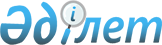 О реорганизации республиканского государственного казенного предприятия "Казахский научный центр карантинных и зоонозных инфекций имени Масгута Айкимбаева" Комитета по защите прав потребителей Министерства национальной экономики Республики КазахстанПостановление Правительства Республики Казахстан от 8 сентября 2015 года № 755

      В соответствии с подпунктом 4) статьи 11 и подпунктом 5) пункта 2 статьи 134 Закона Республики Казахстан от 1 марта 2011 года «О государственном имуществе» Правительство Республики Казахстан ПОСТАНОВЛЯЕТ:



      1. Реорганизовать Республиканское государственное казенное предприятие «Казахский научный центр карантинных и зоонозных инфекций имени Масгута Айкимбаева» Комитета по защите прав потребителей Министерства национальной экономики Республики Казахстан путем преобразования в Республиканское государственное предприятие на праве  хозяйственного ведения «Казахский научный центр карантинных и зоонозных инфекций имени Масгута Айкимбаева» Комитета по защите прав потребителей Министерства национальной экономики Республики Казахстан (далее - предприятие).



      2. Определить:

      1) уполномоченным органом по руководству соответствующей отраслью (сферой) государственного управления в отношении предприятия Комитет по защите прав потребителей Министерства национальной экономики Республики Казахстан;

      2) основным предметом деятельности предприятия осуществление деятельности в области здравоохранения.



      3. Комитету по защите прав потребителей Министерства национальной экономики Республики Казахстан в установленном законодательством порядке:

      1) внести на утверждение в Комитет государственного имущества и приватизации Министерства финансов Республики Казахстан устав предприятия;

      2) обеспечить государственную регистрацию предприятия в органах юстиции;

      3) принять иные меры, вытекающие из настоящего постановления.



      4. Внести в постановление Правительства Республики Казахстан от 24 сентября 2014 года № 1011 «Вопросы Министерства национальной экономики Республики Казахстан» (САПП Республики Казахстан, 2014 г., № 59-60, ст. 555) следующее изменение: 



      в Положении о Министерстве национальной экономики Республики Казахстан, утвержденном указанным постановлением:



      в перечне республиканских государственных предприятий Комитета по защите прав потребителей Министерства национальной экономики Республики Казахстан: 



      строку, порядковый номер 22, изложить в следующей редакции:

      «22. Республиканское государственное предприятие на праве хозяйственного ведения «Казахский научный центр карантинных и зоонозных инфекций имени Масгута Айкимбаева.».



      5. Настоящее постановление вводится в действие со дня его подписания.      Премьер-Министр

      Республики Казахстан                      К. Масимов
					© 2012. РГП на ПХВ «Институт законодательства и правовой информации Республики Казахстан» Министерства юстиции Республики Казахстан
				